PLANTILLA MENSUAL DE REGISTRO DE KILOMETRAJE   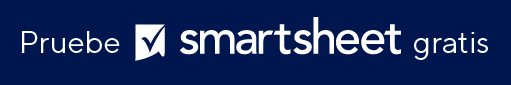 NOMBRE DEL EMPLEADOID DE EMPLEADONOMBRE DEL SUPERVISORTARIFA DE REEMBOLSOTARIFA DE REEMBOLSOTARIFA DE REEMBOLSOKILÓMETROS TOTALESKILÓMETROS TOTALESKILÓMETROS TOTALESDEPARTAMENTOIDENTIFICACIÓN DEL VEHÍCULOMES REPRESENTADOREEMBOLSO TOTALREEMBOLSO TOTALREEMBOLSO TOTALFECHA DE VIAJEPROPÓSITO DEL VIAJEPUNTO DE PARTIDADESTINOKILOMETRAJEKILOMETRAJEKILÓMETROS 
TOTALESCOMENTARIOS ADICIONALESFECHA DE VIAJEPROPÓSITO DEL VIAJEPUNTO DE PARTIDADESTINOINICIOFINALIZACIÓNKILÓMETROS 
TOTALESCOMENTARIOS ADICIONALES00000000000000000FIRMA DEL EMPLEADOFECHAFIRMA DEL SUPERVISORFECHAAPROBACIONESDESCARGO DE RESPONSABILIDADTodos los artículos, las plantillas o la información que proporcione Smartsheet en el sitio web son solo de referencia. Mientras nos esforzamos por mantener la información actualizada y correcta, no hacemos declaraciones ni garantías de ningún tipo, explícitas o implícitas, sobre la integridad, precisión, confiabilidad, idoneidad o disponibilidad con respecto al sitio web o la información, los artículos, las plantillas o los gráficos relacionados que figuran en el sitio web. Por lo tanto, cualquier confianza que usted deposite en dicha información es estrictamente bajo su propio riesgo.